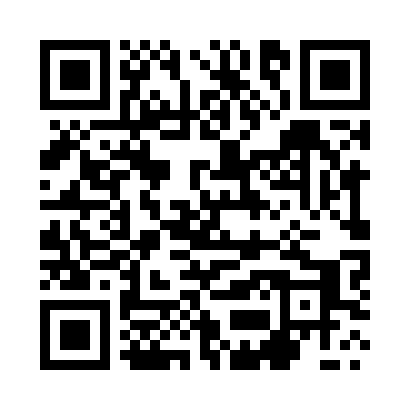 Prayer times for Rybie Nowe, PolandWed 1 May 2024 - Fri 31 May 2024High Latitude Method: Angle Based RulePrayer Calculation Method: Muslim World LeagueAsar Calculation Method: HanafiPrayer times provided by https://www.salahtimes.comDateDayFajrSunriseDhuhrAsrMaghribIsha1Wed2:565:1512:365:417:5710:062Thu2:535:1312:365:427:5910:093Fri2:505:1212:365:438:0010:114Sat2:475:1012:355:448:0210:145Sun2:445:0812:355:458:0310:176Mon2:415:0712:355:468:0510:207Tue2:385:0512:355:468:0610:228Wed2:355:0312:355:478:0810:259Thu2:315:0212:355:488:0910:2810Fri2:285:0012:355:498:1110:3111Sat2:254:5912:355:508:1210:3412Sun2:224:5712:355:518:1310:3713Mon2:204:5612:355:528:1510:4014Tue2:194:5412:355:538:1610:4315Wed2:184:5312:355:538:1810:4416Thu2:184:5212:355:548:1910:4417Fri2:174:5012:355:558:2010:4518Sat2:174:4912:355:568:2210:4619Sun2:164:4812:355:578:2310:4620Mon2:164:4712:355:578:2410:4721Tue2:164:4612:355:588:2610:4722Wed2:154:4412:355:598:2710:4823Thu2:154:4312:356:008:2810:4924Fri2:144:4212:366:008:2910:4925Sat2:144:4112:366:018:3110:5026Sun2:144:4012:366:028:3210:5027Mon2:134:3912:366:028:3310:5128Tue2:134:3812:366:038:3410:5129Wed2:134:3812:366:048:3510:5230Thu2:134:3712:366:048:3610:5231Fri2:124:3612:366:058:3710:53